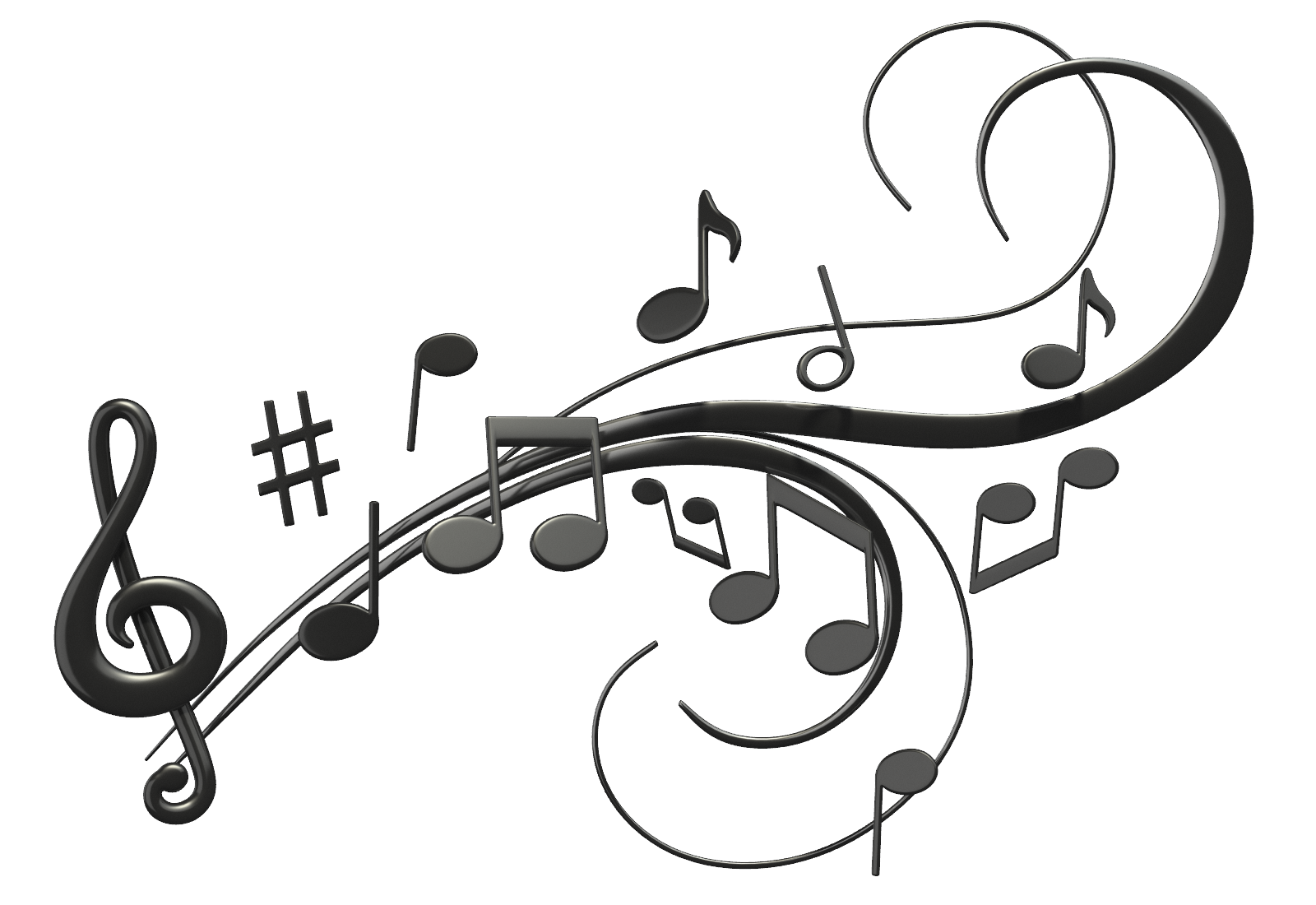 FaithWalkers 4FaithWalkers 4FaithWalkers 4In WOrshipIn WOrshipIn WOrshipJoin us as we gather in Worship to honor our Lord and Savior, Jesus Christ! Date: ___________________________________Time: ___________________________________Location: ________________________________	Join us as we gather in Worship to honor our Lord and Savior, Jesus Christ! Date: ___________________________________Time: ___________________________________Location: ________________________________	Brenda Holbrook828-283-3288Gary Everidge704-880-0640